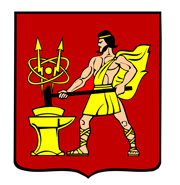 АДМИНИСТРАЦИЯ  ГОРОДСКОГО ОКРУГА ЭЛЕКТРОСТАЛЬМОСКОВСКОЙ   ОБЛАСТИПОСТАНОВЛЕНИЕ 05.12.2023 № 1599/12О внесении изменений в Порядки определения объема и условий предоставления субсидий на иные цели муниципальным бюджетным и автономным учреждениям городского округа Электросталь Московской областиВ соответствии с Федеральным законом от 06.10.2003 № 131-ФЗ «Об общих принципах организации местного самоуправления в Российской Федерации», абзацами вторым и четвертым пункта 1 статьи 78.1 Бюджетного кодекса Российской Федерации, постановлением Правительства Российской Федерации от 22.02.2020 №203 «Об общих требованиях к нормативным правовым актам и муниципальным правовым актам, устанавливающим порядок определения объема и условия предоставления бюджетным и автономным учреждениям субсидий на иные цели» и в целях организации исполнения бюджета городского округа, Администрация городского округа Электросталь Московской области ПОСТАНОВЛЯЕТ:	1. Внести изменения в Порядок определения объема и условий предоставления субсидий на иные цели муниципальным бюджетным и автономным учреждениям, в отношении которых Управление по культуре и делам молодежи Администрации городского округа Электросталь осуществляет функции и полномочия учредителя, утвержденный постановлением Администрации городского округа Электросталь Московской области от 20.02.2021 № 138/2 «Об утверждении Порядков определения объема и условий предоставления субсидий на иные цели муниципальным бюджетным и автономным учреждениям городского округа Электросталь Московской области» (с  изменениями от 05.04.2021 №283/4, от 21.06.2021 №472/6, от 14.12.2021 №965/12 и от 16.06.2022 №607/6, от 25.04.2023 №535/4 и от 18.08.2023 №1130/8), изложив пункт 1.2. раздела 1 Порядка в следующей редакции:	«1.2. Целевая субсидия предоставляется учреждениям на следующие цели: 1) выполнение мероприятий по проведению капитального, текущего ремонта, выполнению противоаварийных мероприятий, проведение работ по установке пожарной и охранной сигнализации в муниципальных бюджетных и автономных учреждениях (в рамках муниципальных программ городского округа Электросталь Московской области «Культура и туризм» и «Развитие институтов гражданского общества, повышение эффективности местного самоуправления и реализации молодежной политики»);2) выполнение мероприятий по материально-техническому обеспечению (в рамках муниципальных программ городского округа Электросталь Московской области «Культура и туризм» и «Развитие институтов гражданского общества, повышение эффективности местного самоуправления и реализации молодежной политики»);3) организацию трудовых отрядов Главы городского округа Электросталь Московской области (в рамках муниципальной программы «Развитие институтов гражданского общества, повышение эффективности местного самоуправления и реализации молодежной политики»);4) проведение мероприятий в сфере культуры, дополнительного образования сферы культуры и искусства, молодежной политики (в рамках муниципальных программ городского округа Электросталь Московской области «Культура и туризм» и «Развитие институтов гражданского общества, повышение эффективности местного самоуправления и реализации молодежной политики»); 5) комплектование книжных фондов библиотек городского округа Электросталь (в рамках муниципальной программы городского округа Электросталь Московской области «Культура и туризм»);6) реализацию мероприятий по обеспечению доступности приоритетных объектов и услуг в приоритетных социальных сферах жизнедеятельности инвалидов и других маломобильных групп населения муниципальным бюджетным и автономным учреждениям (в рамках муниципальной программы городского округа Электросталь Московской области «Культура и туризм»);7) ремонт и переоснащение инженерных систем и коммуникаций (в рамках муниципальных программ городского округа Электросталь Московской области «Культура и туризм» и «Развитие институтов гражданского общества, повышение эффективности местного самоуправления и реализации молодежной политики»);8) реализацию мероприятий по благоустройству территорий (в рамках муниципальной программы городского округа Электросталь Московской области «Культура и туризм»);9) оплату услуг по установке или замене приборов учета холодного и горячего водоснабжения, тепловой энергии и электроснабжения (в рамках муниципальных программ городского округа Электросталь Московской области «Культура и туризм» и «Развитие институтов гражданского общества, повышение эффективности местного самоуправления и реализации молодежной политики»);10) создание охранного видеонаблюдения (в рамках муниципальных программ городского округа Электросталь Московской области «Культура и туризм» и «Развитие институтов гражданского общества, повышение эффективности местного самоуправления и реализации молодежной политики»);11) оказание услуг экспертов и экспертных организаций (в рамках муниципальных программ городского округа Электросталь Московской области «Культура и туризм» и «Развитие институтов гражданского общества, повышение эффективности местного самоуправления и реализации молодежной политики»); 12) разработку рабочей документации для проведения ремонта (в рамках муниципальных программ городского округа Электросталь Московской области «Культура и туризм» и «Развитие институтов гражданского общества, повышение эффективности местного самоуправления и реализации молодежной политики»);13) проведение кадастровых работ по изготовлению технических планов помещений (в рамках муниципальных программ городского округа Электросталь Московской области «Культура и туризм» и «Развитие институтов гражданского общества, повышение эффективности местного самоуправления и реализации молодежной политики»);14) исполнение судебных актов, вступивших в законную силу, исполнительных документов, оплату других экономических санкций (в рамках муниципальных программ городского округа Электросталь Московской области «Культура и туризм» и «Развитие институтов гражданского общества, повышение эффективности местного самоуправления и реализации молодежной политики» и непрограммных расходов бюджета);15) государственную поддержку отрасли культуры (в части поддержки лучших работников сельских учреждений культуры) (в рамках национального проекта «Культура», федерального проекта «Творческие люди», муниципальной программы городского округа Электросталь Московской области «Культура и туризм»);                          16) государственную поддержку отрасли культуры (в части поддержки лучших сельских учреждений культуры) (в рамках национального проекта «Культура», федерального проекта «Творческие люди», муниципальной программы городского округа Электросталь Московской области «Культура и туризм»);17) реализацию мероприятий в рамках проектов инициативного бюджетирования (в рамках муниципальной программы городского округа Электросталь Московской области «Развитие институтов гражданского общества, повышение эффективности местного самоуправления и реализации молодежной политики»); 18) реализацию мероприятий, направленных на энергосбережение и повышение энергетической эффективности, не включаемых в нормативные затраты, связанные с выполнением муниципального задания (в рамках муниципальных программ городского округа Электросталь Московской области «Культура и туризм» и «Развитие институтов гражданского общества, повышение эффективности местного самоуправления и реализации молодежной политики»);19) содержание лесопарковых зон (в рамках муниципальной программы городского округа Электросталь Московской области «Формирование современной комфортной городской среды»);20) создание модельных муниципальных библиотек (в рамках национального проекта «Культура», федерального проекта «Культурная среда», муниципальной программы городского округа Электросталь Московской области «Культура и туризм»);21) финансирование организаций дополнительного образования сферы культуры, направленное на социальную поддержку одаренных детей (в рамках национального проекта «Культура», федерального проекта «Творческие люди», муниципальной программы городского округа Электросталь Московской области «Культура и туризм»)».	 22) сохранение достигнутого уровня заработной платы работников муниципальных учреждений культуры (в рамках муниципальной программы городского округа Электросталь Московской области «Культура и туризм».);	23) выполнение установленных соотношений средней заработной платы педагогов дополнительного образования (в рамках муниципальной программы городского округа Электросталь Московской области «Культура и туризм»).».	2. Внести изменения в Порядок определения объема и условий предоставления муниципальным бюджетным и автономным учреждениям субсидий на иные цели, в отношении которых Управление по физической культуре и спорту Администрации городского округа Электросталь Московской области выполняет функции и полномочия учредителя, утвержденный постановлением Администрации городского округа Электросталь Московской области от 20.02.2021 № 138/2 «Об утверждении Порядков определения объема и условий предоставления субсидий на иные цели муниципальным бюджетным и автономным учреждениям городского округа Электросталь Московской области» (с  изменениями от 05.04.2021 №283/4, от 21.06.2021 №472/6, от 14.12.2021 №965/12 и от 30.08.2023 №1182/8), изложив пункт 1.2 раздела 1 Порядка в следующей редакции:«1.2.Целевая субсидия предоставляется учреждениям на следующие цели:1) проведение физкультурных и спортивных мероприятий и финансирование участия сборных команд и спортсменов города в соревнованиях различного уровня муниципальным бюджетным и автономным учреждениям (в рамках муниципальной программы городского округа Электросталь Московской области «Спорт»);       2)  приобретение спортивного оборудования и инвентаря для приведения организаций спортивной подготовки в нормативное состояние (в рамках национального проекта «Демография» федерального проекта «Спорт – норма жизни», муниципальной программы городского округа Электросталь Московской области «Спорт»).3) выполнение мероприятий по проведению капитального, текущего ремонта, выполнению противоаварийных мероприятий, проведению работ по установке пожарной и охранной сигнализаций, устранению нарушений требований пожарной безопасности, обеспечение антитеррористической безопасности (в рамках муниципальной программы городского округа Электросталь Московской области «Спорт»);4)  исполнение судебных актов, вступивших в законную силу, исполнительных документов (в рамках муниципальной программы городского округа Электросталь Московской области «Спорт»);5)    выполнение мероприятий по материально-техническому обеспечению объектов физической культуры и спорта (в рамках муниципальной программы городского округа Электросталь Московской области «Спорт»);6)     выполнение мероприятий по обеспечению доступности приоритетных объектов и услуг в приоритетных сферах жизнедеятельности инвалидов и других маломобильных групп населения (в рамках муниципальной программы городского округа Электросталь Московской области «Социальная защита населения»); 7)    реализацию мероприятий по благоустройству территорий учреждений физической культуры и спорта (в рамках муниципальной программы городского округа Электросталь Московской области «Спорт»); 8)  разработку рабочей документации для проведения ремонта учреждений физической культуры и спорта (в рамках муниципальной программы городского округа Электросталь Московской области «Спорт»).9) оплату услуг по установке или замене приборов учета холодного и горячего водоснабжения, тепловой энергии и электроснабжения (в рамках муниципальной программы городского округа Электросталь Московской области «Спорт»);10) реализацию мероприятий, направленных на энергосбережение и повышение энергетической эффективности, не включаемых в нормативные затраты, связанные с выполнением муниципального задания (в рамках муниципальной программы городского округа Электросталь Московской области «Спорт»);11) сохранение достигнутого уровня заработной платы врачей и среднего медицинского персонала муниципальных учреждений физической культуры и спорта (в рамках муниципальной программы городского округа Электросталь Московской области «Спорт»);12) сохранение достигнутого уровня заработной платы отдельных категорий работников организаций дополнительного образования сферы физической культуры и спорта (в рамках муниципальной программы городского округа Электросталь Московской области «Спорт»).».3. Опубликовать настоящее постановление в газете «Молва» и разместить на официальном сайте городского округа Электросталь Московской области по адресу www.electrostal.ru в информационно-телекоммуникационной сети Интернет.4.   Настоящее постановление вступает в силу после его официального опубликования.5. Контроль за исполнением настоящего постановления возложить на первого заместителя Главы Администрации городского округа Электросталь Московской области Печникову О.В.Глава городского округа                                                                                          И.Ю. Волкова